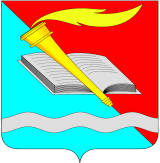 АДМИНИСТРАЦИЯ ФУРМАНОВСКОГО МУНИЦИПАЛЬНОГО РАЙОНАПОСТАНОВЛЕНИЕот 02.05.2024 № 491г. ФурмановОб установлении публичного сервитута в отношении земельных участков, расположенных на территории г. Фурманова Ивановской области, в целях «Строительство КЛ-6кВ для резервного электроснабжения ТП-60, ТП-27 в г. Фурманов» через земельные участки с кадастровыми номерами 37:27:011304:18, 37:27:011304:812, с последующей эксплуатацией объекта электросетевого хозяйства (Кабельная линия КЛ-6кВ ТП-60-ТП-27, входящей в состав Электросетевого комплекса № 1)Рассмотрев ходатайство АО «Объединенные электрические сети», адрес места  нахождения:  г.  Иваново,  ул.  Новая,  д. 15  (ОГРН 1093706000960, ИНН 3706016431), руководствуясь Земельным кодексом Российской Федерации (ст. 39.43), Федеральным законом от 06.10.2003 № 131-ФЗ «Об общих принципах организации местного самоуправления в Российской Федерации», Уставом Фурмановского муниципального района, постановляю:Установить в пользу АО «Объединенные электрические сети», публичный сервитут в отношении земельных участков, расположенных на территории  г.  Фурманова  Ивановской  области,  в  целях  «Строительство КЛ-6кВ для резервного электроснабжения ТП-60, ТП-27 в г. Фурманов» через земельные участки с кадастровыми номерами 37:27:011304:18, 37:27:011304:812, с последующей эксплуатацией объекта электросетевого хозяйства (Кабельная линия КЛ-6кВ ТП-60-ТП-27, входящей в состав Электросетевого комплекса № 1) (приложение № 1).	Срок действия публичного сервитута – 49 лет.Определить, что границы публичного сервитута устанавливаются в соответствии со Схемой расположения границ (сферы действия) публичного сервитута.Ограничения в использовании земель, в отношении которых установлен публичный сервитут, устанавливаются согласно Постановления Правительства Российской Федерации от 24.02.2009 № 160 «О порядке установления охранных   зон объектов   электросетевого хозяйства и особых условий использования земельных участков, расположенных в границах таких зон».Опубликовать постановление в официальном печатном издании «Вестник администрации Фурмановского муниципального района и Совета Фурмановского муниципального района» и разместить на официальном сайте Фурмановского муниципального района.Постановление вступает в силу с момента подписания.Контроль за исполнением постановления возложить на заместителя главы администрации Фурмановского муниципального района А.С. Инзина.Н.В. Жилова8(901)039-13-30Приложение №1к постановлению администрацииФурмановского муниципального района                                                                       от 02.05.2024 № 491Перечень земельных участков, в отношении которых устанавливается публичный сервитутГлава Фурмановского муниципального района                  П.Н. Колесников№ п/пКадастровый номер квартала, земельного участкаМестоположение земельного участкаОбщая площадь земельного участкакв. м.Площадь публичного сервитута,кв. м.137:27:011304:18Ивановская обл., г. Фурманов, за школой №7, ул. Возрождения1 64922237:27:011304:812Ивановская обл., г. Фурманов, ул. Возрождения, д. 4020 12895